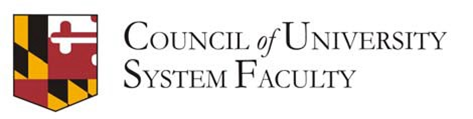 CUSF General Meeting – February 22, 2022  UMBC is host – Meeting on Zoom9:30 Welcome and Attendance    AttendanceJoann Boughman (USM), Zakiya Lee (USM), Elizabeth Brunn (Chair), Benjamin Arah (BSU), David Anyiwo (BSU), Aerian Tatum (CSU), Atma Sahu (CSU), Erika Kennedy (FSU), Doris Santamaria-Makang (FSU), Kumundi Munasinghe (FSU), Ellen Schaefer-Salins (SU), Jeni Davis (SU), David Weber (SU), Heather Haverback (TU), Ellen Hondrogiannis (TU), Shuhua Ma (alt.) (TU), Julie Potter (alt.) (TU), Julie Simon (UB), Lorenda Naylor (UB), Susan Antol (UMB), Karen Clark (UMB), David Gray (UMB), Diane Flint (UMBC), Nagaraj Neerchal (UMBC), Justin Webster (UMBC), Holly Brewer (UMCP), Marc Pound (UMCP), Luz Martinez-Miranda (UMCP), Andrew Elmore (UMCES), Lashawn Nastvogel (UMES), Mary Crowley-Farrell (UMGC), Sabrina Fu (UMGC)Faculty Senate Pres.:  John Lombardi (FU), Desiree Rowe (TU), Orianne Smith (UMBC) 9:35 Dr Hrabowski spoke for UMBCImportant for faculty to speak out and support each other, and show empathyDiscussed getting and retaining studentsDiscussed vaccinesLeadership and shared governanceEach campus is difference in the system10:15 Approval of Minutes10:20 Jo Boughman – USM UpdatesGood budget in the MD Legislature this year for USMLegislative Bills USM is interested inTransfer with Success – supported by USMTransfer platform needs to be upgradedSupport for this in legislatureHouse Bill 966 – supported by USMDeals with examinations for credit.Supporting students with chronic health conditions – not supported by USMHow do we get info and who supports themProblems with details of the billPolicy issues working on undergraduate admission criteriaMust have SAT or ACT – during pandemic this was relaxedMany campuses are moving away from standardized testsSome scholarships require test scoresWork group looking at bullying billDiscusses taff conduct around bullyingDid not include faculty – use clear language about bullying with facultyCould happen in promotion and tenure process but wording must be correctRelaxation of policies about COVIDAs numbers are falling many jurisdictions are dropping mask requirementsEach campus has authority to put requirements in place working with local health peopleTeachable moments moving from pandemic to a personal responsibility situationResponsible for helping each otherImportant to understand people who continue to wear masksRespect choicesNagaraj asked about the retirement benefit billsAsked legislatures to support the bills but not sure they will passJohn Lombardi discussed how not masking impacts all – how will that work on campusesJo – infection rate and transmission rate should be at a certain low levelAnother variant is coming but we are not sure about the impactJo supportive of needs-based funding to studentsBill about mandatory fees and a system wide policy is being looked atLuz – When will USM retire COVID protocols?Worried about what students do at Spring breakJo – Some campuses will test on return from Spring breakAerian explains that on Advocacy Day they showed the Chancellors message on diversity equity and inclusionGreat videos but not enough about HBCU10:35 Diane Flint introduces Dr. Herman from UMBC – Director of UMBC Counseling CenterConversation about supporting student mental healthKognito – simulation that can help faculty to practice skills and learn about resources on certain campuses (20 min long)Hard to get faculty to do it but people say it is helpful when it is doneDigital experiences to prepare people for conversation with studentsMental Health First Aide is an all day training but is helpfulUSM does not have a contract for KognitoJo says that there is a gap in knowing that these services are there and how to use itCounseling Center personnel will go to faculty meetingsRemember that faculty and staff have mental health challenges too11:20 Elizabeth Brunn – Chair UpdatesImportance to get CUSF Mental Health Resolution outShared Governance is still being discussed and worked onVoting over Zoom was never approved so we need to discuss thisElizabeth proposed that last meeting be hybrid at UMCES in Cambridge, MD in JulyAdvantages to see different campuses.  That has not been able to happen with COVIDSeveral members are in support of Hybrid meetingNagaraj motioned that we meet in a hybrid format for the May meeting at UMCESMotioned was approvedDiscussed people running for an ExCom position11:45 CommitteesEd Policy Committee - Mary Crowley-FarrellMarch 31 deadline for a grant looking at news literacy, climateAcademic Integrity survey was a good response of over 700 facultyAnalyzing that nowBadging and Interprofessional document is being put togetherFaculty Affairs – Erica KennedyCOVID subcommitteeAbout 400 responses overallTenured and tenure track people respondingUniv. response to COVID is mixed but mostly satisfied13% before pandemic to 71% after pandemic rated stress level as highWhat worked – safety protocols, flexibility with class modalityPowerpoint of results shownCommunication was a problem on campusesWanted more access to counseling on campus for facultyWorkload has increased during pandemicIssue about always being available now to students and othersCybersecurity– Marc Pound360 responsesPeople are more comfortable with cybersecurity if they receive trainingStructural Inequities – Aerian TatumTown Hall with Dr. Hrabowski and Dr. Wight on Feb. 28Annapolis Day last weekAsking legislatures to approve the budgetMore support for HBCUs and mental healthIssues to target – prescription drug bill for retirees, graduate student unionIssue about not getting access to transcripts if bills are not paid.Impacts poorer studentsFuture act – Jo says USM is supporting but it is expensive.  Looks at environmental impactsAthletic FeesMore grant funding for students in needRules and Membership committeeLooking at CUSF By-lawsFixed campus namesCUSF needs to vote on constitutional changes with Faculty Senate approvals, and BOR approvalBy-laws can be changed by CUSF1:00 Meeting AdjournedBrunnStephen ThomasSabrinaNastvogelAndrew ElmoreDavid AnyiwoDavid GrayDavid WeberDesiree Rowe. TU SenateDiane FlintDoris SanatamariaAerianErica KennedyHeather haverbackHoly BrewerJames ManelyJo boughmanJohn LombardiJulie simonJustin WebsterKaren clarkLore NaylorLuzMa ShihuaMarc PoundMary Crowley-farrellNagarajOrianne SmithJulie PotterAtma SahuRandianne Leyshon UMBC magazineZakiya